 Guía de evaluación Unidad 3 (Devolver guía a profesora)Conociendo las plantasNombre:________________________________________________________Curso:__________                                                       Fecha:_________________Observa la siguiente ilustración que muestra las partes de una planta, luego señala la función principal de cada una de ellas.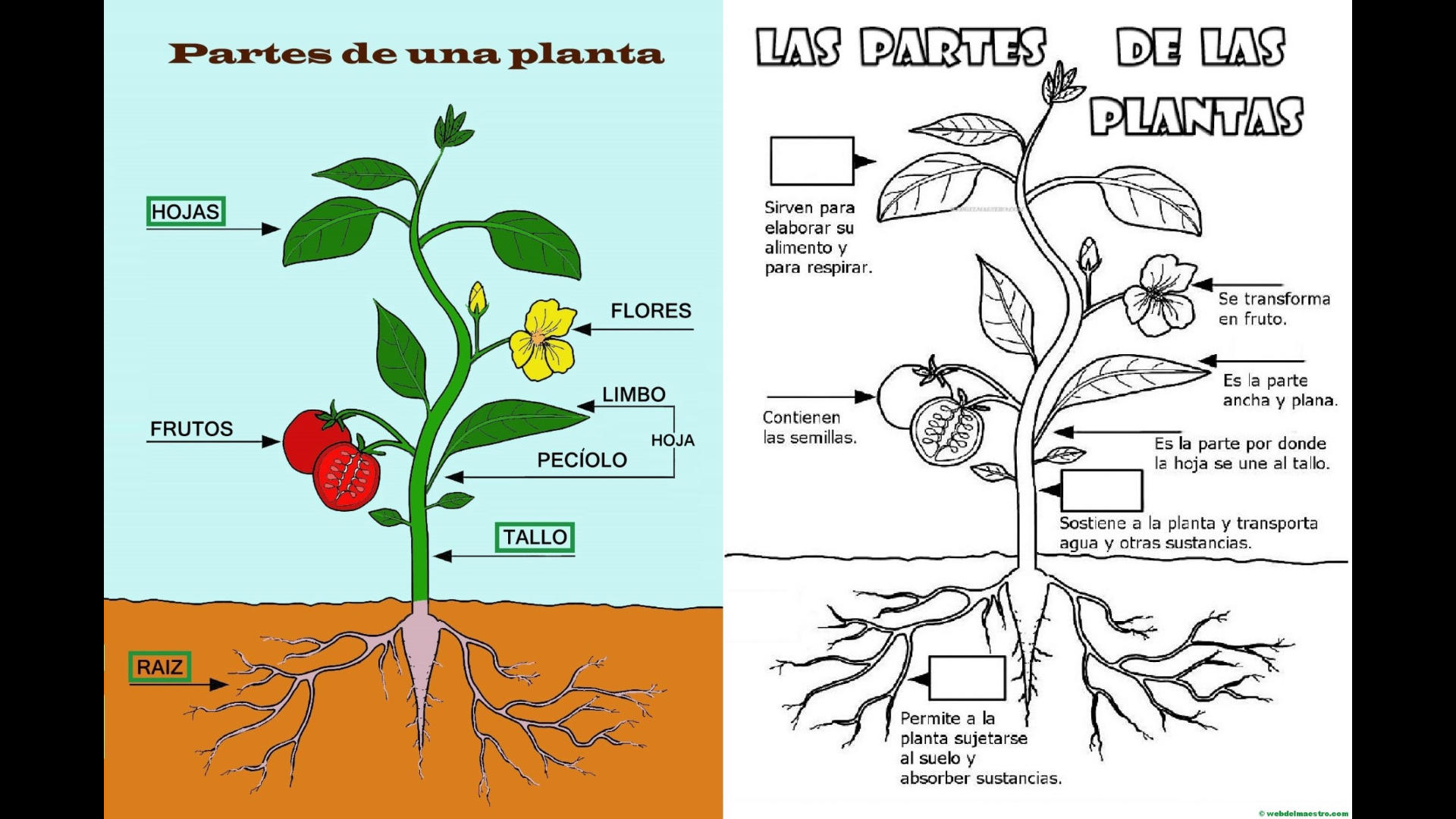 Raíz:___________________________________________________________Tallo:__________________________________________________________Hojas:__________________________________________________________Flores:_________________________________________________________Frutos:_________________________________________________________La siguiente imagen muestra el proceso por el cual las plantas crean su alimento. Señala los 3 elementos que componen este proceso.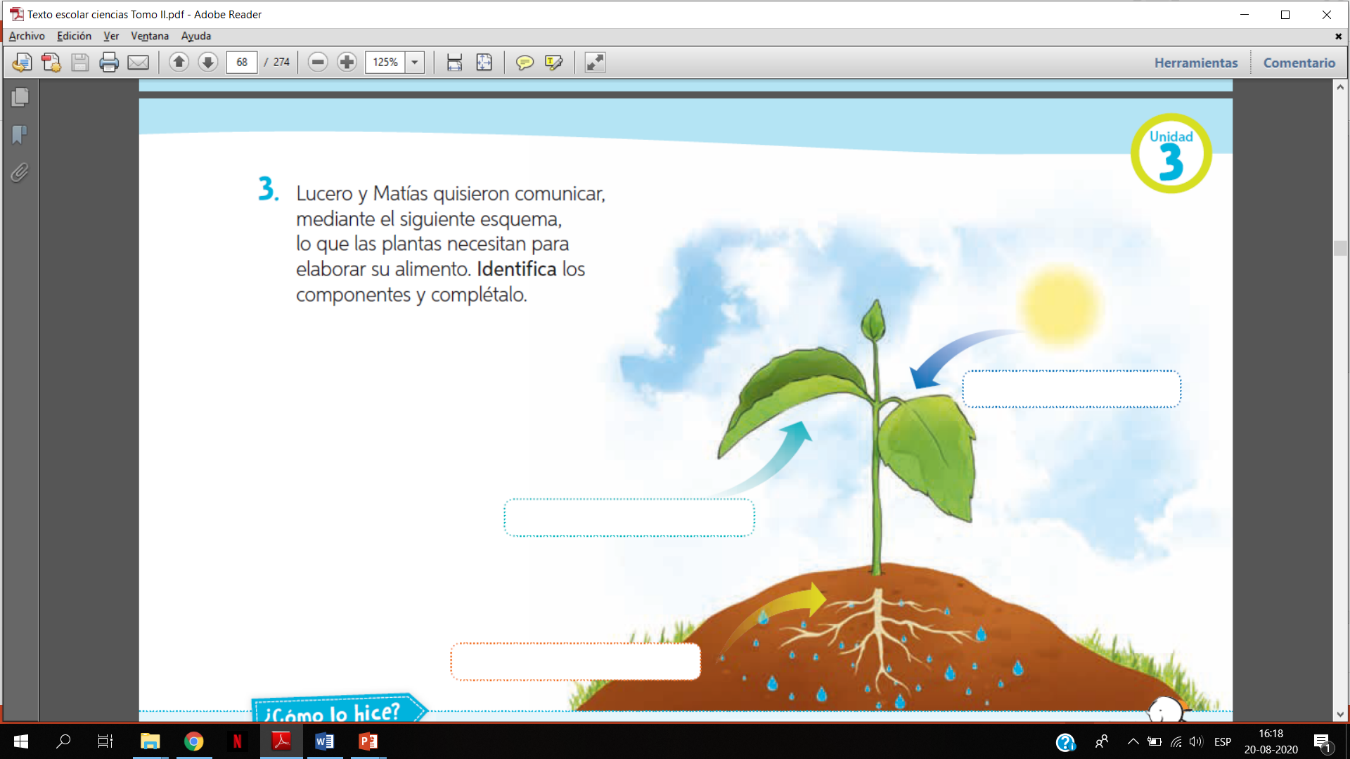 A continuación te presentamos el ciclo de vida de un árbol de manzanas. En cada recuadro escribe que parte del ciclo está sucediendo.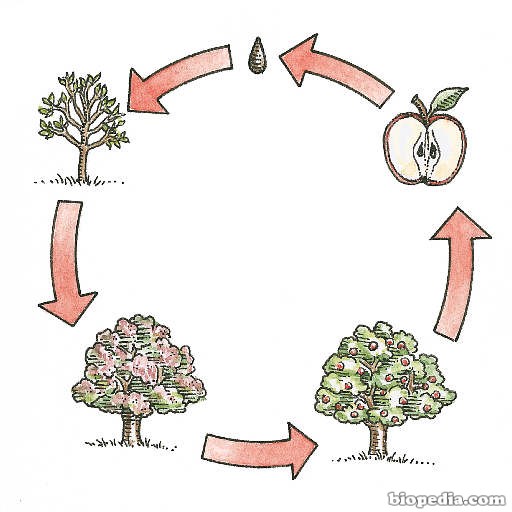 